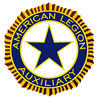 CONSTITUTIONOf _________________________________ Unit No. ____________  District Number ___________American Legion AuxiliaryDepartment of Ohio, Inc. (Address) (Date)PREAMBLEFor God and Country, we associate ourselves together for the following purposes; to uphold and defend the Constitution of the United State of America; to maintain law and order; to foster and perpetuate a one hundred percent Americanism; to preserve the memories and incidents of our associations during the Great Wars; to inculcate a sense of individual obligation to the community, state and nation; to combat the autocracy of both the classes and the masses; to make right the master of might; to promote peace and goodwill on earth; to safeguard and transmit to posterity the principles of justice, freedom and democracy; to participate in and contribute to the accomplishment of the aims and purposes of The American Legion; to consecrate and sanctify our association by our devotion to mutual helpfulness.  (Mandatory, exact wording must be used)ARTICLE INameSection 1.  The name of this organization shall be _____________________________ Unit No. ____________ American Legion Auxiliary, Department of Ohio, Inc. (Mandatory)ARTICLE IINature Section 1.  The American Legion Auxiliary is a civilian patriotic service organization of women that supports the mission of The American Legion.  (Mandatory)Section 2.  The American Legion Auxiliary shall be absolutely non-political and shall not be used for the dissemination of partisan principles nor for the promotion of the candidacy of any person seeking public office or preferment.  (Mandatory)Section 3. The object of _________________________________ Unit No. _______, American Legion Auxiliary, Department of Ohio, Inc. shall be as stated in the Preamble of the Constitution.  (Mandatory)ARTICLE IIIEligibilitySection 1.   Membership in the American Legion Auxiliary shall be limited to the grandmothers, mothers, sisters, wives, and direct and adopted female descendants of members of The American Legion, and to the grandmothers, mothers, sisters, wives, and direct and adopted female descendants of all men and women who were in the Armed Forces of the United States during any of the following periods:  April 6, 1917 to November 11, 1918; December 7, 1941 to December 31, 1946; June 25, 1950 to January 31, 1955; February 28, 1961 to May 7, 1975; August 24, 1982 to July 31, 1984; December 20, 1989 to January 31, 1990; August 2, 1990 to the date of cessation of hostilities as determined by the Government of the United States; all dates inclusive, or who being citizens of the United States at the time of their entry therein, served on active duty in the Armed Forces of any of the governments associated with the United States during any of said periods, and died in line of duty or after honorable discharge; and to those women who of their own right are eligible for membership in The American Legion.Section 2.  There shall be two classes of membership, Senior and Junior. Senior membership shall be composed of members eighteen years or older; provided, however, that a wife under the age of eighteen years, who is eligible under Section 1 of this Article shall be classed as a senior member.  (Mandatory, exact wording must be used) Junior membership shall consist of that group under the age of eighteen years, whose activities shall be supervised by the Senior membership.  Upon reaching the age of eighteen years, Junior members shall automatically be admitted into Senior membership with full privileges. (Mandatory, exact wording must be used)Dues of both classes shall be paid annually or for life. (Mandatory, exact wording must be used)Section 3.  Each Unit of the American Legion Auxiliary shall be the judge of its own membership subject to the restrictions of the Constitution and Bylaws, except that no person who is a member of an organization which has for its aim the overthrow of the United States Government by force or violence or who subscribes to the principles of any group opposed to our form of government shall be eligible to become and remain a member of the American Legion Auxiliary. (Mandatory, exact wording must be used)Section 4.   A member may belong to only one Unit at the same time. (Mandatory, exact wording must be used)ARTICLE IVUnit Officers and ElectionsSection 1.  The Unit shall elect, at a meeting in May, a President, First Vice-President, Second Vice-President, Secretary and Treasurer for a term of one year.  These officers shall be installed immediately following elections or at a meeting held as soon as possible. Officers elect shall not take over the duties of their Unit offices before being installed into the offices to which they have been elected in accordance with provisions for “Installation of Officers” in the current Unit Guidebook. (Mandatory)Section 2.  In order to participate in the election of Unit officers, a member shall have paid her dues for the current fiscal year within which the election is held. (Mandatory, exact wording must be used)Section 3.  The Unit shall _______________ a Sergeant-at-Arms, Historian, and Chaplain. (Mandatory)Section 4.  The Executive power shall be vested in an Executive Committee comprised of the President, First Vice-President, Second Vice-President, Secretary, Treasurer and at least three (3) additional members-at-large elected by the Unit.  The term of office for members of the Executive Committee will be one year. (Mandatory)Section 5.  An audit report shall be presented for approval at a regular meeting prior to the installation of new officers. (Mandatory)Section 6.  Each officer, committee chairman, and committee member of a Unit shall be a member of the Unit she is serving.  (Mandatory, exact wording must be used)Section 7. The office of Secretary may be combined with that of Treasurer and called “Secretary-Treasurer”.  ARTICLE VAmendmentsSection 1.  This Constitution may be amended by a two-thirds vote of the members present at a regular Unit meeting, provided the entire membership has been notified of the proposed amendments by medium of the press, Unit notice, or ____________________________ and also read at the previous meeting. (Mandatory)Section 2.  This Constitution shall be automatically amended to conform to the National and Ohio Department Constitution and Bylaws, Standing Rules and Policy Statement of the American Legion Auxiliary. (Mandatory, exact wording must be used)Section 3. The Constitution and Bylaws committee has the authority to make technical changes for readability.Section 4. This Constitution and Bylaws shall be reviewed annually by a committee of three or more members appointed by the President. If there are changes to be made an update will be done in a timely manner. Any Unit Member may submit additions or changes to the Constitution to the committee.BYLAWSof the___________________________________________ Unit No. ____________,American Legion AuxiliaryDepartment of Ohio, Inc.ARTICLE IMeetingsSection 1.  The regular meetings of this Unit shall be held at _______________________(place) on___________________________(date). (Mandatory, exact wording must be used)Section 2.  The Annual Meeting of the Unit shall be in May for the purpose of electing officers and receiving annual reports.  (Mandatory)Section 3.  Special meetings of this Unit may be called by the President; by majority of the Executive Committee; or upon written request of ____________ members of the Unit. (Mandatory)Section 4.  _________ members, one of whom is able to preside, shall constitute a quorum at any meeting of the Unit. (Mandatory)ARTICLE IIExecutive CommitteeSection 1.  The Executive Committee shall be comprised of the President, First Vice-President, Second Vice-President, Secretary, Treasurer, and at least three (3) other members to serve on this committee.  This Committee shall act in emergencies between meetings of the Unit and may offer recommendations to be acted upon at the Unit meetings. All proceedings of said committee shall be presented to the unit at the next regular meeting for approval.  (Mandatory)Section 2.  A vacancy existing in the Executive Committee from any cause other than the expiration of a term shall be filled by a majority vote of the entire committee.  A person so elected shall hold office for the unexpired term of the member she succeeds. (Mandatory)Section 3.  The President may call a meeting of the Executive Committee as needed or on written request of at least three (3) of its members.  Uniform notice of special meetings shall be given to all members of the Executive Committee.   (Mandatory)Section 4.  A majority of the members of the Executive Committee shall constitute its quorum. Section 5.  Unexcused absence from __________ regular Unit meetings or Executive Committee meetings shall be sufficient cause for removal of an Executive Committee member from office. (Mandatory)ARTICLE IIIDuties of OfficersSection 1.  The President shall preside at all Unit regular and special meetings and at meetings of the Unit Executive Committee; appoint members of standing and other special committees except the nominating committee; appoint all officers not otherwise provided for with the approval of the Executive Committee; serve as ex-officio member of all committees except the nominating committee; enforce strict observance of the Constitution and Bylaws; bring to the Unit’s attention all pertinent communications; and perform such other duties as custom and parliamentary usage require. (Mandatory)Section 2.  The First and Second Vice President in the order named, when called upon, shall assist the President and in her absence perform her duties and shall succeed her in office in case of death, resignation or removal and assume such duties as the Unit determines. (Mandatory)Section 3.  The Secretary shall conduct all official Unit correspondence; shall keep a record of proceedings and transactions of all Unit and Executive Committee meetings; shall act as custodian of all books, paper, applications, and records; shall keep a roster of names and address of all the members. The Secretary shall send out such notices as are directed by the President; process correspondence of the Unit; keep on file copies of all correspondence sent and received; and perform other such duties as shall be required of her by the President.  In the event of absence of the President, First and Second Vice President, the Secretary shall call the meeting to order and preside until the Unit members select a temporary chairman.  (Mandatory)Section 4.  The Treasurer shall receive all money belonging to the Unit and to account for them.  She shall maintain two separate funds, namely a General and a Poppy Fund.  All Poppy donations shall be placed in the Poppy Fund and be used to assist the veteran and his/her children.  She shall keep an accounting of receipts and expenditures, making reports as requested and have a report for annual audit.  She shall pay over and deliver promptly to her successor all money, voucher, books and papers belonging to the Unit. (Mandatory)Section 5.  The Chaplain shall offer prayer at opening and closing of each meeting and perform such duties as the President or custom may direct.Section 6.  The Historian shall compile pertinent records of all Unit and American Legion Auxiliary activities having historical value.Section 7.  The Sergeant-at-Arms shall preserve order at Unit meetings and perform such duties as the President or custom may direct.  She may be designated as custodian of Unit colors and other property.ARTICLE IVFinanceSection 1.  The Annual dues for Senior and Junior membership shall be determined by vote of membership upon recommendation of the Unit Executive Board.  These dues shall include the Department and National per capita, and the Department assessments for Veterans Affairs and Rehabilitation and Children and Youth and are listed in the Unit Standing Rules.  The annual Department and National per capita and assessments shall be transmitted to the Department. (Mandatory)Section 2.  Dues shall be payable annually for the succeeding calendar year or for life.  A member failing to pay such annual dues by January thirty-first of that year shall be classed as delinquent and shall be suspended from all membership privileges.  Payment of back dues, after suspension, shall reinstate such member to active membership.  Any member delinquent to December thirty-first of the year of delinquency shall automatically be dropped from the rolls and may be reinstated only by paying all back dues or by re-establishing eligibility and making application as a new member.Section 3.  The Unit shall transmit annually to Department Headquarters money for coverage by the mandatory National Schedule Blanket Position Bond for the loss of money, securities and other property up to the contracted limit, which the Unit sustains through any fraudulent or dishonest act by handling funds.  (Mandatory)Section 4.  The President shall appoint an Auditing committee of three members who shall audit the books of the Secretary and Treasurer.  This report shall be presented for approval at a meeting prior to the installation of new officers. (Mandatory)Section 5. The Unit is required by the IRS to file a 990N e-post card every year. This shall be done after the election of officers and the closing of the books between the months of June and October at  www.epostcard.form990.org.  IRS Form 8822-B must be filed if there is a change of address or responsible party on the 990N e-post card.  (Mandatory)ARTICLE VElectionsSection 1.  Elections shall be by ballot at the annual meeting in May.  A plurality vote shall elect.  When there is only one candidate, the ballot may be dispensed with and the nominee elected by voice.Section 2.  The Nominating Committee composed of three members shall be elected by the membership at the regular meeting held in (month) ___________________.  The Nominating Committee shall present a slate of officers for the ensuing year at the regular meeting held in (month) ___________________. ARTICLE VIInitiationSection 1.  New members should be initiated singly or in groups in accordance with Initiation Ceremony in the current Unit Handbook.ARTICLE VIITransfersSection 1.  Any member presenting a membership card for the current year may make request for transfer to another Unit.  Upon acceptance by the transferee Unit, the member shall be entitled to active membership in said Unit.  No dues shall be transferred.  (Mandatory)Section 2.  The Unit may receive members by transfer from another Unit at any time during the administration year, in accordance with regular Unit procedures. (Mandatory)Section 3.  A Unit member may withdraw providing her current year’s dues are fully paid.  Upon withdrawal, however, she shall be prohibited from joining any other Unit as a new member during the remainder of the current year for which her dues are paid.  In the event a member wishes to move her membership from one Unit to another during the current year, it shall be done by transfer and not withdrawal. (Mandatory)Section 4. A member who is not subject to suspension or membership revocation under due  process is eligible to transfer her membership to another unit if she has paid her membership dues to her current unit for either the current year or immediate past membership year. A member transferring to a new unit must pay current year dues to either her current unit or to the unit into which she wishes to transfer.Evidence of paid membership includes:American Legion Auxiliary Membership CardVerification of membership by ALA Department or National Headquarters membership recordsOther documentation verifying payment of current or immediate past year membership dues such as a cancelled check or receiptWhen verifying documentation is not available, a sworn statement that the member’s membership dues payment was tendered.ARTICLE VIIICommitteesSection 1.  The following shall be Standing Committees (any combination): Americanism, Children and Youth, Community Service, Education, Finance, Junior Activities, Legislative, Membership, National Security, Poppy, Public Relations, Veterans Affairs and Rehabilitation. (Mandatory)Section 2.  A nominating committee shall be elected for the purpose of presenting a slate of officers to the Unit for the ensuing year. (Mandatory)Section 3.  The President shall appoint an Auditing Committee of three (3) members who shall audit the books of the Secretary and Treasurer at the close of each term.  This report shall be presented for approval at a regular meeting prior to the installation of new officers.  (Mandatory, exact wording must be used)Section 4.  Committees shall report as required.ARTICLE IXFiscal YearSection 1.  The fiscal year shall extend from _______________ to _______________.  (Mandatory)ARTICLE XDisciplineSection 1.  For willful violation of the National, State, Unit Constitution or Bylaws or for conduct improper and prejudicial to the welfare of the American Legion Auxiliary or of The American Legion, any member may be expelled from membership or any Unit officer removed from office by two-thirds of the vote at a Unit meeting duly called for that purpose, after the member shall have been given at least fifteen (15) days written notice by the Unit Executive Committee of the charges and a hearing thereon.  Either party may have the right of appeal to the Department Executive Committee and their action thereon shall be final.  The expense of said appeal shall be borne by the appellant. (Mandatory, exact wording must be used)Section 2.  Neither this Unit in the Department or any member thereof shall circularize any other Unit or member thereof without the consent of the Department Executive Committee.  (Mandatory, exact wording must be used) Section 3.  No member or group of members shall subject this Unit to liability without authorization of the Unit. (Mandatory, exact wording must be used)ARTICLE XI Parliamentary AuthoritySection 1.  The Unit shall be governed by the current edition of “Robert’s Rules of Order Newly Revised” on all matters to which they are applicable and not covered by the National, the Department of Ohio and this Unit’s Constitutions and Bylaws, Standing Rules and Policy Statement. (Mandatory)ARTICLE XIIAmendmentsSection 1.  These Bylaws may be amended by a two-thirds vote of the members present at a regular Unit meeting, provided the entire membership has been notified of the proposed amendments by medium of the press, Unit notice, or ___________________________________ and also read at the previous meeting.  (Mandatory)Section 2.  These Bylaws shall be automatically amended to conform to the National and Department of Ohio Constitution and Bylaws, Standing Rules and Policy Statement of the American Legion Auxiliary. (Mandatory)Section 3. The Constitution and Bylaws committee has the authority to make technical changes for readability.Section 4. This Constitution and Bylaws shall be reviewed annually by a committee of three or more members appointed by the President. If there are changes to be made an update will be done in a timely manner. Any Unit Member may submit additions or changes to the Bylaws to the committee.Date Approved by Vote of Unit Membership:Signatures Constitution, Bylaws Committee:  .        3.  Contact Name & Title:                                               Address:Phone:Email:					Accepted and Filed at Department Headquarters:Date:                   DepartmentChairman’s Name: